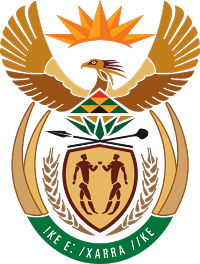 MINISTRY COOPERATIVE GOVERNANCE AND TRADITIONAL AFFAIRSREPUBLIC OF SOUTH AFRICANATIONAL COUNCIL OF PROVINCESQUESTIONS FOR WRITTEN RESPONSEQUESTION NUMBER 2017/2422DATE OF PUBLICATION: 18 AUGUST 2017QUESTIONMr D Bergman (DA) to ask the Minister of Cooperative Governance and Traditional Affairs:Whether, with reference to the reply to question 2467 on 28 July 2015, the MEC responsible for Local Government in Gauteng commissioned an investigation into the matter; if not, (a) why not and (b) what action does he intend to take in this regard; if so, (i) what are the findings of the specified investigation and (ii) on what date was the report submitted to him;Whether he will provide Mr D Bergman with a full copy of the specified report? NW2670EREPLY:The below response is based on a report submitted to the Department of Cooperative Governance (“Department”) by the Department of Cooperative Governance and Traditional Affairs in the Gauteng Province.No, the MEC responsible for Local Government in the Gauteng Province did not commission an investigation into the matter. The matter was referred to the Ekurhuleni City Metropolitan Municipality for investigation.  The matter was resolved through a disciplinary process and the individual in question was dismissed. As the MEC abides by the decision of the municipality in this regard, no further action is necessary from the part of the MEC. Not applicable. Not applicable. Not applicable.